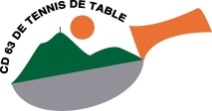 COMITE DEPARTEMENTAL DE TENNIS DE TABLE4, rue de la Grolière,63100 Clermont-FerrandTél : 04 73 25 04 33e-maïl : cd63tt@cd63tt.comSTAGE DEPARTEMENTAL SENIORS moins de 1000 pointsDate : 4 décembre 2021 de 14h à 18h – Lieu : ARTENIUM de CEYRAT Pour accéder à l’Arténium, le pass sanitaire sera exigé. Merci pour votre compréhensionPour vous inscrire, veuillez remplir le formulaire ci-dessous et le renvoyer au Comité départemental (par mail ou par courrier).  Les inscriptions sont enregistrées par ordre d’arrivée au Comité Départemental. Après la date limite, les inscriptions ne seront prises en compte que si des places restent disponibles.Le coût normal du stage est de 6 euros. Le Comité accorde une remise exceptionnelle de 50 %. Il vous coûtera donc seulement 3 euros  (facturés au club). En cas d’inscription directe, il convient de prévenir vos dirigeants de votre participation au stage. Le règlement se fait auprès du club.DEMANDE DE PARTICIPATION AU STAGE DEPARTEMENTAL SENIORS –de 1000 pointsdu  4 décembre de 14h à 18h – à l’Arténium    A renvoyer au Comité départemental Tennis de Table - 4, rue de La Grolière - 63100 Clermont-Fd ou par mail : cd63tt@cd63tt.comavant le 27 NOVEMBRE 2021NOM :  	PRENOM : 	DATE DE NAISSANCE :	CLUB : 	N° LICENCE* :	POINTS : 	*la licence (promo ou traditionnelle) doit être obligatoirement validée le jour du stage.Souhaite participer au stage organisé par le Comité Départemental.Date : Signature :EN CAS DE DEFECTION PREVENIR LE PLUS RAPIDEMENT POSSIBLELE COMITE AU 04 73 25 04 33